Práce (co se nehodí, škrtněte): bakalářskáPosudek (co se nehodí, škrtněte): vedoucího Práci hodnotila (u externích hodnotitelů uveďte též adresu a funkci ve firmě):Mgr. Dagmar Demjančuková, CSc.Práci předložila: Vendula NocarováNázev práce:  Lidové zvyky a tradice v cyklu liturgického roku na Klatovsku1.	CÍL PRÁCE (uveďte, do jaké míry byl naplněn): Autorka práce v úvodu píše, že „cílem této práce je představit nejvýznamnější lidové tradice a zvyky klatovského regionu, poukázat na jejich dodržování, formu a na základě archivních materiálů analyzovat, které z tradic regionu již zanikly či byly modifikovány. Dalším záměrem práce je interpretovat význam a původ zkoumaných zvyků a tradic v liturgii, či lidové kultuře a zaměřit se na jejich časové zařazení v cyklu liturgického roku“ (s. 7). Tento autorčin záměr byl v mezích možností jak bakalářské práce, tak i autorky samotné naplněn.2. OBSAHOVÉ ZPRACOVÁNÍ (náročnost, tvůrčí přístup, proporcionalita teoretické a vlastní práce, vhodnost příloh apod.): Autorka zvolila téma s regionální problematikou, jehož zpracování vyžaduje práci s pramennými materiály. K tomuto účelu využila rukopisů a dotazníků z Vlastivědného muzea Dr. Hostaše v Klatovech. Práce s těmito zdroji byla velmi náročná a autorka musela provést samostatné třídění značného množství materiálu, aby získala základní přehled o původních zvycích a tradicích Klatovska. Současně shromáždila reprezentativní literaturu ke zvolenému tématu, aby mohla porovnávat zvyklosti obecně dodržované v Čechách s regionálními tradicemi Klatovska. V práci s pramennými zdroji lze spatřovat přínos práceVenduly Nocarové. Práce je doplněna třemi přílohami, které se váží k masopustním tradicím. 3. FORMÁLNÍ ÚPRAVA (jazykový projev, správnost citace a odkazů na literaturu, grafická úprava, přehlednost členění kapitol, kvalita tabulek, grafů a příloh apod.): K formální stránce práce nemám připomínky. Práce je přehledně rozčleněná na úvod, devět kapitol a závěr tak, aby autorka mohla systematicky uvést všechna témata, která jsou nezbytná pro výklad zvolené problematiky. Kvalita příloh je, vzhledem ke stáří fotografií, dobrá.4. STRUČNÝ KOMENTÁŘ HODNOTITELE (celkový dojem z práce, silné a slabé stránky, originalita myšlenek apod.): Bakalářská práce Venduly Nocarové je věnována lidovým zvykům a tradicím na Klatovsku. Autorka se nejprve zabývá specifikou klatovského regionu a následně přistupuje k popisu jeho zvyků a tradic. Z rukopisů a dotazníků Vlastivědného muzea dr. Hostaše dokládá dodržování těchto tradic v minulosti a sleduje, jak se mění, ubývají či zcela mizí v současném období. Zajímavou částí práce je vsuvka pojednávající o působení jezuitů v klatovském regionu. Práce má převážně popisný charakter, přesto přináší zajímavé informace nejen o minulosti, ale také o současnosti, v níž lze spatřovat postupnou ztrátu duchovní kontinuity. Právě pestrý duchovní obsah spojený s dodržováním určitých zvyklostí nejen obohacoval jednotlivá období roku, ale také propojoval jednotlivé generace. Zároveň je v práci obsažena inspirace k dalšímu zpracovávání materiálů a nalézání nových svědectví o životě a tradicích minulosti. 5. OTÁZKY A PŘIPOMÍNKY DOPORUČENÉ K BLIŽŠÍMU VYSVĚTLENÍ PŘI OBHAJOBĚ (jedna až tři): 1) Ve kterých zvycích se projevuje specifika Klatovska? 2) V čem spatřujete příčiny „odumírání“ starých tradic?6. NAVRHOVANÁ ZNÁMKA (výborně, velmi dobře, dobře, nevyhověl): výborně Datum: 	8. června 2020							Podpis: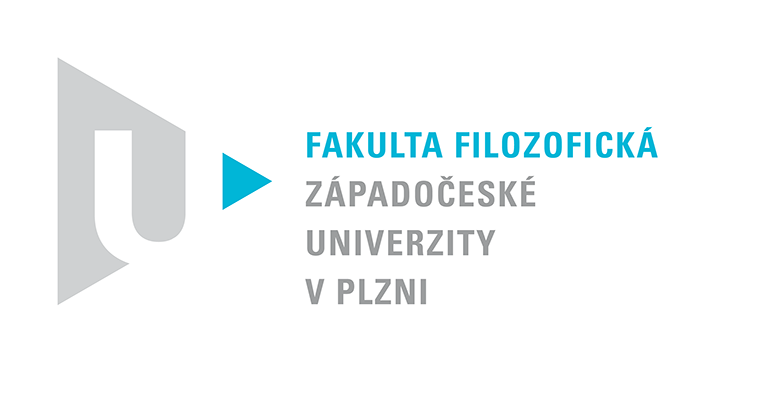 Katedra filozofiePROTOKOL O HODNOCENÍ PRÁCE